An Amazing Title for an Amazing JournalBy First M. Last1 ‘##, First M. Last2 ‘##, and First M. Last3 ‘##IntroductionLorem ipsum dolor sit amet, consectetur adipiscing elit. Vestibulum ultrices consequat convallis. Sed pellentesque imperdiet euismod.1 Cras tempus sem tortor, quis scelerisque odio eleifend id. Sed eget purus sapien. Curabitur in enim in massa tempus aliquam vel nec odio. Donec accumsan efficitur ante quis ullamcorper. Duis sagittis vel augue nec iaculis. Fusce ullamcorper blandit vehicula. Praesent ut ex cursus neque feugiat mattis quis sit amet massa.2MethodsMauris lacinia, justo nec tincidunt blandit, nunc neque rhoncus mauris, venenatis ultrices nunc tortor sed diam. Sed ut nibh venenatis, interdum sem nec, mollis nisl. Aenean odio mauris, volutpat id posuere ut, efficitur vel ante. Fusce hendrerit quam et fringilla vulputate. Vestibulum placerat, nisl id posuere viverra, est turpis gravida ipsum, nec volutpat libero metus in arcu. Mauris quis felis ante.3 Lorem ipsum dolor sit amet, consectetur adipiscing elit. Nam velit metus, tempus eget placerat sed, facilisis nec justo. Curabitur porttitor purus metus. Donec cursus velit sed eros aliquet convallis. Proin vestibulum mauris sed turpis ultricies condimentum (Figure 1). Morbi diam ligula, placerat vitae quam vel, cursus eleifend nibh.4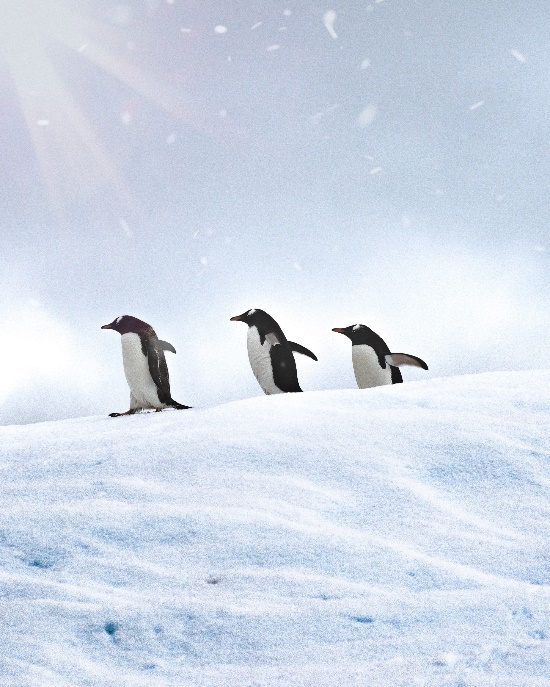 Figure 1. Penguins. Photo by James Eades on Unsplash.Second-order SubheadingLorem ipsum dolor sit amet, consectetur adipiscing elit. Vestibulum ultrices consequat convallis. Sed pellentesque imperdiet euismod. Cras tempus sem tortor, quis scelerisque odio eleifend id. Sed eget purus sapien. Curabitur in enim in massa tempus aliquam vel nec odio. Donec accumsan efficitur ante quis ullamcorper.ResultsNullam malesuada molestie magna sed venenatis. Phasellus quis pharetra dolor, a congue nisl. Nunc lacinia mollis sapien mollis convallis.5 Maecenas lorem justo, ultrices sit amet maximus sit amet, tincidunt in lorem. Mauris ultricies, tortor nec mattis elementum, dolor sapien finibus nibh, quis lacinia nunc mi ac orci. Proin velit mauris, euismod vel malesuada et, tempus vel mauris. Mauris in dignissim elit. Donec est ligula, auctor ac nunc fringilla, commodo venenatis felis. Mauris semper, risus non bibendum convallis, ante purus cursus neque, quis vulputate velit sem id nibh.6 Second-order SubheadingLorem ipsum dolor sit amet, consectetur adipiscing elit. Vestibulum ultrices consequat convallis. Sed pellentesque imperdiet euismod. Cras tempus sem tortor, quis scelerisque odio eleifend id. Sed eget purus sapien. Curabitur in enim in massa tempus aliquam vel nec odio. Donec accumsan efficitur ante quis ullamcorper.Third-order SubheadingFusce luctus vel est sit amet vulputate (Figure 2). Donec ornare turpis metus, id malesuada enim ultricies vel. Sed interdum leo eu metus dignissim interdum. Cras vitae cursus leo.7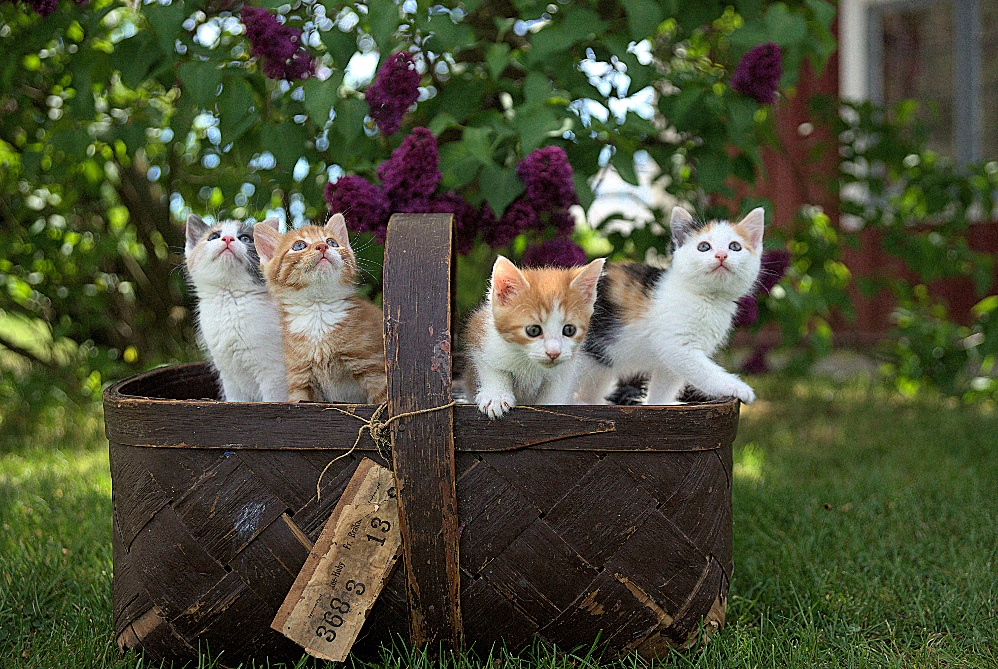 Figure 2. Kittens in a basket. Photo by Jari Hytönen on Unsplash.Pellentesque eu dui fringilla, mollis nibh a, malesuada quam. Nunc sed nisi vel ipsum eleifend pellentesque id eget odio. Sed vitae aliquet est. Nullam tortor ipsum, lacinia et mattis elementum, condimentum sit amet nisl.8 Quisque maximus felis ultrices, pharetra est vel, maximus nisl. Aliquam quis augue condimentum, congue felis sed, ultricies elit. Interdum et malesuada fames ac ante ipsum primis in faucibus. Proin non nisl sem.9 Aenean quis erat est. Nulla ac nulla in felis cursus auctor. Aliquam id urna nec neque rhoncus egestas id vitae quam.ConclusionNam id venenatis lorem.10 Nullam interdum ut sem a viverra. Donec rhoncus erat turpis, nec malesuada dolor gravida eget. Nullam facilisis viverra nisi sed pulvinar. Curabitur ut ante tellus. Integer lobortis venenatis nisi. Sed mollis tempus tincidunt. Aliquam non urna pulvinar, ornare magna non, ullamcorper elit. Donec fringilla magna ac lorem ornare cursus. Ut hendrerit ex id vehicula egestas. Proin faucibus convallis sapien eu tristique.Mauris quis dolor quam. Donec dictum magna lacus, a finibus metus pulvinar nec. Morbi quis libero sit amet urna pharetra dapibus. Ut tristique auctor rutrum. Curabitur cursus auctor odio, nec laoreet felis suscipit ut. Nunc tempus ipsum vitae libero pharetra semper. Etiam a arcu sed magna vulputate gravida.AcknowledgementsSuspendisse eget blandit nunc, ac aliquet tortor. Proin quis turpis neque. Proin semper leo quis elit rhoncus, id auctor eros pellentesque. Fusce dignissim, augue commodo sodales tempus, mi diam condimentum eros, at rhoncus mauris dui id erat. Mauris nec massa tellus. Quisque molestie lacus eget mauris volutpat, ac egestas nunc dapibus. Nullam porta sollicitudin sagittis. Sed efficitur congue neque, et malesuada nisl ullamcorper a. Integer faucibus ut lectus finibus ultricies. Aenean fermentum mi leo, at eleifend libero euismod in. Nulla vulputate sagittis arcu a sodales.ReferencesLorem ipsum dolor sit amet, consectetur adipiscing elit.Ut sed ligula ut urna elementum blandit vel quis nibh.Quisque et nisl pellentesque, posuere est quis, interdum odio.Praesent accumsan urna rutrum sem dapibus malesuada.Curabitur vel ipsum ut lectus luctus aliquet.Donec id ex gravida, interdum augue a, lacinia urna.In maximus nisi a massa luctus bibendum.Duis ac dolor vitae nibh tempus dapibus in vitae eros.Nam vitae dolor rutrum, rutrum sapien eget, vestibulum justo.Nunc ut est vitae libero sodales tristique vel ut ipsum.Word Count: #,###